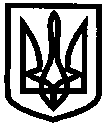 УКРАЇНАУПРАВЛІННЯ ОСВІТИІЗЮМСЬКОЇ МІСЬКОЇ РАДИХАРКІВСЬКОЇ ОБЛАСТІНАКАЗ14.05.2018										№194Відповідно до Положення про Всеукраїнську дитячо-юнацьку військово-патріотичну гру «Сокіл» («Джура»), затвердженого наказом Міністерства освіти і науки, молоді та спорту України від 13.06.2012 № 687, зареєстрованого в Міністерстві юстиції України 03.07.2012 за № 1094/21406 (із змінами), наказу Міністерства освіти і науки України від 18.09.2017 № 1278 «Про проведення у 2017/2018 навчальному році Всеукраїнської дитячо-юнацької військово-патріотичної гри «Сокіл» («Джура»), Умов проведення ІІ (обласного) етапу Всеукраїнської дитячо-юнацької у році Всеукраїнської дитячо-юнацької військово-патріотичної гри «Сокіл» військово-патріотичної гри «Сокіл» («Джура»), затверджених наказом Департаменту науки і освіти Харківської обласної державної адміністрації від 12.06.2015 № 305, зареєстрованих в Головному територіальному управлінні юстиції у Харківській області 19.06.2015 за № 9/1471, ураховуючи лист Міністерства освіти і науки України від 02.10.2017 № 1/11-9988 про формування обласних (районних, міських) штабів Всеукраїнської дитячо-юнацької військово-патріотичної гри «Сокіл» («Джура»), наказу Департаменту науки і освіти Харківської обласної державної адміністрації від 30.10.2017 № 314 «Про проведення І та ІІ етапів Всеукраїнської дитячо-юнацької військово-патріотичної гри «Сокіл» («Джура»), з метою активізації роботи з відродження й розвитку історичних, патріотичних та культурних традицій українського козацтва, виховання юних патріотів на засадах національної гідності, здорового способу життя, готовності до виконання громадянського і конституційного обов’язку щодо захисту національних інтересів УкраїниНАКАЗУЮ:1.Нагородити грамотами управління освіти Ізюмської міської ради Харківської області відповідно до протоколу (додаток):Конкурс «Ватра»І місце – колектив Ізюмської гімназії № 3 Ізюмської міської ради Харківської області;ІІ місце – колектив Ізюмської загальноосвітньої школи І-ІІІ ступенів № 4 Ізюмської міської ради Харківської області;ІІІ місце – колектив Ізюмської загальноосвітньої школи І-ІІІ ступенів № 5 Ізюмської міської ради Харківської області;ІІІ місце – колектив Ізюмської загальноосвітньої школи І-ІІІ ступенів № 10 Ізюмської міської ради Харківської області.Конкурс «Відун»І місце – колектив Ізюмської загальноосвітньої школи І-ІІІ ступенів  № 2 Ізюмської міської ради Харківської області;ІІ місце – колектив Ізюмської загальноосвітньої школи І-ІІІ ступенів № 5 Ізюмської міської ради Харківської області;ІІІ місце – колектив Ізюмської загальноосвітньої школи І-ІІІ ступенів № 4 Ізюмської міської ради Харківської області.Конкурс «Добре діло»І місце – колектив Ізюмської гімназії № 1 Ізюмської міської ради Харківської області;ІІ місце – колектив Ізюмської загальноосвітньої школи І-ІІІ ступенів № 6 Ізюмської міської ради Харківської області;ІІІ місце – колектив Ізюмської загальноосвітньої школи І-ІІІ ступенів № 12 Ізюмської міської ради Харківської області.Нагородити грамотами управління освіти та медалями:Конкурс «Влучний стрілець» серед юнаківІ місце – Оніщенка Михайла, учня 10-А класу Ізюмської загальноосвітньої школи І-ІІІ ступенів № 10 Ізюмської міської ради Харківської області;ІІ місце – Неізвєстного Сергія, учня 10-А класу Ізюмської загальноосвітньої школи І-ІІІ ступенів № 11 Ізюмської міської ради Харківської області;ІІІ місце – Обезюка Володимира,учня 10-А класу Ізюмської загальноосвітньої  школи І-ІІІ ступенів № 4 Ізюмської міської ради Харківської області.«Влучний стрілець» серед дівчатІ місце – Новікову Вікторію, ученицю 10-А класу Ізюмськоїгімназії  № 3 Ізюмської міської ради Харківської області;ІІ місце – Шурчилову Інну, ученицю 9-Б класу Ізюмської загальноосвітньої школи І-ІІІ ступенів № 6 Ізюмської міської ради Харківської області;ІІІ місце – Приходну Анну, ученицю 10-А класу Ізюмської загальноосвітньої школи І-ІІІ ступенів № 2 Ізюмської міської ради Харківської області.Конкурс «Військова смуга перешкод»І місце – Лавриченка Богдана,учня 10-А класу Ізюмської загальноосвітньої школи І-ІІІ ступенів № 11 Ізюмської міської ради Харківської області;ІІ місце – Слєсарєва Давида, учня 9-А класу Ізюмської загальноосвітньої школи І-ІІІ ступенів № 2 Ізюмської міської ради Харківської області;ІІІ місце – Захарченко Олександра, учня 10-А класу Ізюмської загальноосвітньої школи І-ІІІ ступенів № 5 Ізюмської міської ради Харківської області.Конкурс «Смуга перешкод туристська»І місце - колектив Ізюмської загальноосвітньої школи І-ІІІ ступенів   № 2 Ізюмської міської ради Харківської області;ІІ місце – колектив Ізюмської загальноосвітньої школи І-ІІІ ступенів № 11 Ізюмської міської ради Харківської області;ІІІ місце – колектив Ізюмської загальноосвітньої школи І-ІІІ ступенів № 5 Ізюмської міської ради Харківської області.2. Директору Ізюмської загальноосвітньої школи І-ІІІ ступенів № 11 Ізюмської міської ради Харківської області (Андрушок О.М.) здійснити організаційні заходи та підготувати пакет документів щодо участі переможців міського етапу Всеукраїнської дитячо-юнацької військово-патріотичної гри «Сокіл» («Джура») для участі в обласному етапі .До 05.06.2018 року3. Спеціалісту І категорії відділу науково-методичного та інформаційного забезпечення (Адамов С.І.) розмістити інформацію про міський етап Всеукраїнської дитячо-юнацької військово-патріотичної гри «Сокіл» («Джура») на веб-сайті управління освіти Ізюмської міської ради Харківської області.18.05.2018 року4. Контроль за виконанням даного наказу покласти на начальника відділу змісту та якості освіти управління освіти Ізюмської міської ради Харківської області Васько Н.О.Заступник начальника управління освіти  					О. В. БезкоровайнийФілоноваДодаток 													до наказу управління освіти													Ізюмської міської ради 													Харківської областівід 14.05.2018 №194Зведений протоколміського етапу дитячо-юнацької військово-патріотичної гри «Сокіл»(«Джура»)Про підсумки проведення І етапу Всеукраїнської дитячо-юнацької військово-патріотичної гри «Сокіл» («Джура»)ЗНЗКонкурс «Впоряд»Конкурс «Ватра»Смуга перешкод туристичнаКонкурс «Рятівник»СтрільбаКонкурс «Відун»Смуга перешкод військова«Добре діло»Загальна кількість балівМісцеІзюмська гімназія № 15594847І439ІЗОШ № 2ІІІ7І46ІІІ630ІІІзюмська гімназія № 34І7ІІ4457346ІЗОШ № 4ІІІ6ІІІ5ІІІ98378ІЗОШ № 5ІІІІІІІІІІІ9ІІІІІ8334ІЗОШ № 6ІІІ884ІІІ44ІІ367ІЗОШ № 10ІІІІІ54І68433ІІІІЗОШ № 11ІІ4ІІІІІ4І521ІІЗОШ № 12І64ІІ756ІІІ345